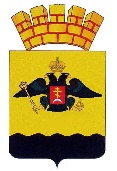 РЕШЕНИЕГОРОДСКОЙ ДУМЫ МУНИЦИПАЛЬНОГО ОБРАЗОВАНИЯГОРОД НОВОРОССИЙСК от 22 июня 2021 года				                                                 № 125  г. НовороссийскВ соответствии с Законом Краснодарского края от 14 декабря 2006 года № 1144-КЗ «О наделении органов местного самоуправления муниципальных образований Краснодарского края отдельными государственными полномочиями по образованию и организации деятельности административных комиссий», руководствуясь Уставом муниципального образования город Новороссийск, городская Дума муниципального образования город Новороссийск решила:Досрочно прекратить полномочия членов административной комиссии при администрации Центрального внутригородского района муниципального образования город Новороссийск на основании подачи письменных заявлений Рашковецкой Натальи Владимировны, Оганова Юрия Макидоновича.2. В решение городской Думы от 2 октября 2020 года № 22 «Об образовании административных комиссий при администрации муниципального образования город Новороссийск, при администрациях внутригородских районов и сельских округов муниципального образования город Новороссийск» внести следующие изменения: Приложение № 3 «Состав административной комиссии при администрации Центрального внутригородского района муниципального образования город Новороссийск» изложить в новой редакции (прилагается).3. Отделу информационной политики и средств массовой информации администрации муниципального образования город Новороссийск (Кулакова) обеспечить официальное опубликование настоящего решения в печатном средстве массовой информации и размещение (опубликование) настоящего решения на официальном сайте администрации и городской Думы муниципального образования город Новороссийск в информационно-телекоммуникационной сети «Интернет».4. Контроль за выполнением настоящего решения возложить на председателя комитета городской Думы муниципального образования город Новороссийск по законности, правопорядку и правовой защите граждан       А.П. Антонова и заместителя главы муниципального образования город Новороссийск А.В. Служалого.5. Настоящее решение вступает в силу со дня его официального опубликования.И. о. главы муниципального                                 Председатель городской Думы образования город Новороссийск	________________   С.В. Калинина	                    ______________ А.В. ШаталовПриложение к решению городской Думы муниципального образования город Новороссийскот 22 июня 2021 года № 125Приложение № 3УТВЕРЖДЕНОрешением городской Думы муниципального образования город Новороссийскот 2 октября 2020 года № 22СОСТАВадминистративной комиссии при администрации Центрального внутригородского района муниципального образования город НовороссийскЧлены комиссии:Начальник управления контроля городского хозяйства         	                                   Р.А. ГиваргизовО внесении изменений в решение городской Думы                                от 2 октября 2020 года № 22 «Об образовании административных комиссий при администрации муниципального образования город Новороссийск, при администрациях внутригородских районов и сельских округов муниципального образования город Новороссийск»Авакян	-Артур Юрикович глава администрации Центрального внутригородского района муниципального образования город Новороссийск, председатель комиссии;Крупенина	-Олеся Александровназаместитель главы, начальник отдела жилищно-коммунального хозяйства и благоустройства администрации Центрального внутригородского района муниципального образования город Новороссийск, заместитель председателя комиссии;Ванян  	-Артур Давидовичглавный специалист отделажилищно-коммунального хозяйства и благоустройства администрации Центрального внутригородского района муниципального образования город Новороссийск, ответственный секретарь комиссии;Богомаз	-Виктория Владимировнаглавный специалист организационного отдела администрации Центрального внутригородского района муниципального образования город Новороссийск;Кононенко  	-Виктория Максимовнаглавный специалист организационного отдела администрации Центрального внутригородского района муниципального образования город Новороссийск.